                                Технологическая карта урокаПредмет: Русский язык 5 класс     Учитель: Гаршина Л. В.Тема: Подготовка к сочинению-рассказу по рисунку О. Поповича «Не взяли на рыбалку».Подготовишь материал для написания сочинения.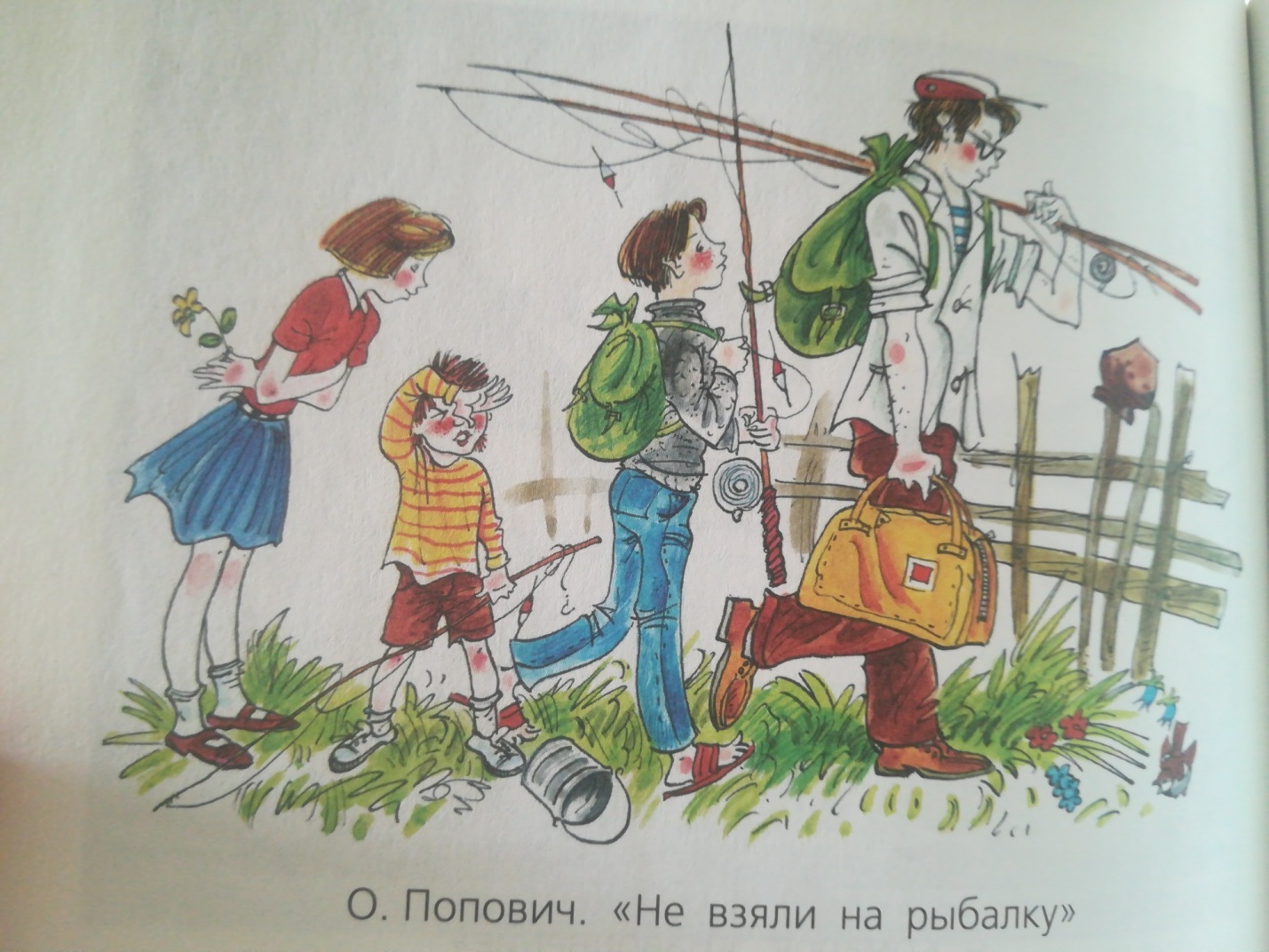 Этап урокаУстноУстноВ тетрадиВ тетрадиПовторениеСловарная работа(слова с трудными орфограммами, которые могут быть использованы в рассказе по рисунку).Словарная работа(слова с трудными орфограммами, которые могут быть использованы в рассказе по рисунку).Тема урока.Восходящее солнце, безоблачное лазурное небо, светло-зеленая травка, рюкзак, рыболовные принадлежности, жестяная баночка, калитка, посередине, вдогонку, велосипед, расстроен, обиженные, белокурый, кое-как, вот-вот, симпатичный, настроение, поймаешь рыбу, бежать вдогонку, малыш, червяк, живописец.Тема урока.Восходящее солнце, безоблачное лазурное небо, светло-зеленая травка, рюкзак, рыболовные принадлежности, жестяная баночка, калитка, посередине, вдогонку, велосипед, расстроен, обиженные, белокурый, кое-как, вот-вот, симпатичный, настроение, поймаешь рыбу, бежать вдогонку, малыш, червяк, живописец.Попович Олег Владимирович - художник-иллюстратор детских книг, учебников. Работал в Издательстве «Малыш», с началом перестройки стал работать в издательстве «Просвещение». Мы будем составлять рассказ, а в основе этого рассказа лежит эпизод, увиденный художником и запечатленный на рисунке.Посмотрите внимательно на рисунок (см. тех.карту) и скажите: Где и когда происходит действие, изображённое на рисунке?Как художник показал, что отец и старший брат собрались на рыбалку?Как показано на рисунке, что рыбаки уходят?Кто, по-вашему, главный герой картины?Как вы думаете, сколько ему лет?Как вы догадались, что малыш готовился к рыбалке?Какое настроение у малыша и почему?Как художник показал огорчение малыша?Почему малыша не взяли на рыбалку?Кто наблюдает за малышом?Нравится ли вам этот рисунок? Чем?Как вы думаете, когда и как началась история, момент которой вы видите на картине?Предлагаю вам сочинить свои рассказы по заданному сюжету, выступить в роли писателя (устно).Попович Олег Владимирович - художник-иллюстратор детских книг, учебников. Работал в Издательстве «Малыш», с началом перестройки стал работать в издательстве «Просвещение». Мы будем составлять рассказ, а в основе этого рассказа лежит эпизод, увиденный художником и запечатленный на рисунке.Посмотрите внимательно на рисунок (см. тех.карту) и скажите: Где и когда происходит действие, изображённое на рисунке?Как художник показал, что отец и старший брат собрались на рыбалку?Как показано на рисунке, что рыбаки уходят?Кто, по-вашему, главный герой картины?Как вы думаете, сколько ему лет?Как вы догадались, что малыш готовился к рыбалке?Какое настроение у малыша и почему?Как художник показал огорчение малыша?Почему малыша не взяли на рыбалку?Кто наблюдает за малышом?Нравится ли вам этот рисунок? Чем?Как вы думаете, когда и как началась история, момент которой вы видите на картине?Предлагаю вам сочинить свои рассказы по заданному сюжету, выступить в роли писателя (устно).Составьте с синонимами (2-3 на  выбор) словосочетания по картине.Лазурный (голубой, небесный, бирюзовый);Обиженный (оскорблённый, грустный);симпатичный (приятный, милый, располагающий к себе);кое-как (небрежно, неаккуратно, неряшливо, недобросовестно, невнимательно, как-нибудь).Живописец (художник)Рисунок (картина)Составьте план.Составьте с синонимами (2-3 на  выбор) словосочетания по картине.Лазурный (голубой, небесный, бирюзовый);Обиженный (оскорблённый, грустный);симпатичный (приятный, милый, располагающий к себе);кое-как (небрежно, неаккуратно, неряшливо, недобросовестно, невнимательно, как-нибудь).Живописец (художник)Рисунок (картина)Составьте план.ЗакреплениеРефлексияОжидаемые результатыОжидаемые результатыОжидаемые результатыОжидаемые результатыМинимальный уровеньОптимальный уровеньОптимальный уровеньМаксимальный уровеньПоработать над сюжетом рисунка, описанием персонажей, цветовой гаммой, определить тему,составить план и накопить определенный материал для написания сочинения.Поработать над сюжетом рисунка, описанием персонажей, цветовой гаммой, определить тему,составить план и накопить определенный материал для написания сочинения.Дом.заданиеНаписать сочинение-рассказ по рисунку (см.ниже).Написать сочинение-рассказ по рисунку (см.ниже).Написать сочинение-рассказ по рисунку (см.ниже).Написать сочинение-рассказ по рисунку (см.ниже).